Rotary Club of Beverly Hills
Minutes for Board Meeting
Thursday, October 11, 2018
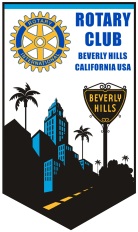 Call to Order at 12:15pmAttendance: Jahant, Lushing, Lurie, Nazarian, Tomlinson, Berk, Moline.  Absent: Finkel, Factor, Black, Saeedian, Segal, Silver.    			Non-Board Members: WillmerApproval of September 13, 2018 Board Meetings Minutes Motioned by Berk, 2nd by Lurie Amended and approved with minor correctionsSecretary’s Report – Sharona R. NazarianFinancial Report – AJ Willmer – Dues - Update -70% paidPast President - Myra Lurie – Nominating Committee in full swing with new members in place.International – Jeff Tomlinson/AJ Willmer – Update on Current Projects with Samburu.Membership  - Susan Berk – revised New Member Requirement form presented.Community Foundation – Sharona R. Nazarian– First Quarter                        a. BHFA- Motioned By Lushing 2nd by Molina,  approved for $5,000	        b. IDALA  -Motioned by Burk and Second by Lurie, approved for $2,500       c. Exceptional Children’s Foundation- Motioned by Burk and Second by Tomlinson, approved for $5,000						        d. FOTO-  Motioned by Lurie and second by Tomlinson, approved for $5,000		Request to ask organizations that that have recieved multiple grants in previous years to up our status and recognition for club.President’s ReportHoliday Party update- Looking for Angel SponsorsDistrict Breakfast – Westin Hotel, 7:00AM, October 30th. Jake Olson – Blind Athlete, Author – Motivational SpeakerAnnual Foundation Celebration. Saturday, November 3rd. at Union Station 5:30-10:00 PM –is sold out – RCBH has a table $145.00 per personAdjourn to Closed Session 1:29pmClosed Session for new membership. 